BALONCESTO      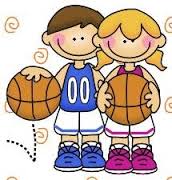 ¿QUÉ ES?:El baloncesto, o simplemente básquet, es un deporte de equipo que se puede desarrollar tanto en pista cubierta como en descubierta, en el que dos conjuntos de cinco jugadores cada uno, intentan anotar puntos, también llamados canastas o dobles y/o triples introduciendo un balón en un aro colocado a 3,05 metros del suelo del que cuelga una red, lo que le da un aspecto de cesta o canasta.CAMPO DE JUEGO, CANASTA Y PELOTA:La canchaUna pista de baloncesto tiene que ser una superficie dura, plana, rectangular y libre de obstáculos, con 15 m de ancho y 28 m de longitud.El perímetro de la pista debe estar libre de obstáculos a dos metros de distancia.La altura del primer obstáculo que se encuentre verticalmente sobre la pista debe de estar como mínimo a 7 m de altura.El campo está dividido en dos mitades iguales separados por la línea denominada de medio campo y con un círculo que parte del centro de la pista, el círculo central mide 3,6 m de diámetro. Para cada equipo, el medio campo que contiene la canasta que se defiende se denomina medio campo defensivo y el medio campo que contiene la canasta en la que se pretende anotar se denomina medio campo ofensivo.En los lados menores se sitúan los aros que están a 3,05 m de altura y se introducen 1,20 m dentro del rectángulo y tienen que estar provistos de basculantes homologados.Paralela a la línea de fondo encontramos la línea de tiros libres, que se encuentra a 5,80 m de la línea de fondo y a 4,60 m de la canasta. El círculo donde se encuentra la línea de tiros libres tiene un diámetro de 3,6 m. Todas las líneas miden 5 cm. de ancho.La línea de tres puntos se encuentra situada a 6,75 m (FIBA) y a 7,24 m (NBA) de distancia de la canasta.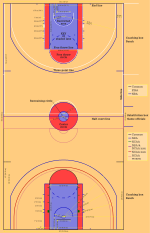 El balónEl balón de baloncesto debe ser, evidentemente, esférico, de cuero o piel rugosa, o material sintético, que facilite el agarre de los jugadores aún con las manos sudadas. Tradicionalmente es de color naranja, con líneas negras, pero hay muchas variantes.La canasta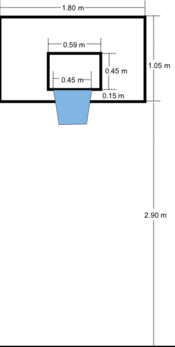 El tablero de la canasta, es un rectángulo de 1.05 x 1.80 m, de al menos 30 mm de grosor y con los bordes inferiores acolchados. En la parte central inferior, se encuentra un rectángulo pintado de 0.59 m x 0.45 m y que está elevado del tablero por la parte baja 0.15 m, en el interior del rectángulo se encuentra un basculante homologado que sostiene a la canasta que mide 0.45 m, la canasta se agarra del rectángulo interior en su centro. El aro de la canasta debe tener un diámetro de 45,7 cm, el rectángulo interior se utiliza para calcular el tiro, y que al chocar con él la pelota se introduzca en la canasta. El aro está situado a una altura de 3,05 m y está provisto de unas redes homologadas.REGLAS BÁSICAS:Duración de un partido: En la FIBA, según su reglamento el partido está compuesto por cuatro períodos de 10 minutos cada uno. En la NBA la duración de cada período es de 12 minutos, y en NCAA se juegan dos períodos de 20 minutos cada uno. Si el partido finaliza con empate entre los dos equipos, deberá jugarse una prórroga de 5 minutos más. Y así sucesivamente hasta que un equipo gane el partido.Jugadores: El equipo presentado al partido está formado por 12 jugadores como máximo. 5 formarán el quinteto inicial y los otros 7 serán los suplentes. El entrenador podrá cambiar a los jugadores tantas veces como desee aprovechando interrupciones en el juego, salvo en las categorías escolares hasta infantiles (edad de 13 a 14 años) que todos los jugadores del equipo deben jugar como mínimo un periodo durante los tres primeros, pudiendo en el último hacer sustituciones.Inicio del partido: Debe colocarse un jugador de cada equipo dentro del círculo central con un pie cerca de la línea que divide el terreno de juego en dos mitades, situado cada uno de ellos en su campo. Los demás jugadores deben estar fuera del círculo. El árbitro lanza la pelota hacia arriba desde el centro del círculo y los dos jugadores saltan verticalmente para intentar desviarla, sin cogerla, hacia algún compañero de su equipo.Árbitros: Para la mayoría de competiciones suelen ser dos árbitros los encargados de dirigir el encuentro (aunque para muchas ligas profesionales existan tres y para otras con muy bajo presupuesto uno).Mesa de anotadores: La mesa de anotadores (anotador, ayudante de anotador, cronometrador, operador de la regla de 24 s y, si lo hubiera, comisario) controla todas las incidencias del partido (tanteo, tiempos muertos, tiempo de juego, faltas, cambios, etc.) y elabora el acta del partido.